CLASE 7: ¿CÓMO SE DESARROLLAN LAS CIUDADES PRIMITIVAS?OBJETIVOS DE APRENDIZAJE:En esta Guía de Aprendizaje aprenderemos sobre el concepto de la “Revolución del Neolítico”, que marca el comienzo de la agricultura y con ello, una serie de profundos cambios en la vida de las sociedades humanas, de los cuales muchos duran hasta la actualidad. (OA 3) (OA 4) (OA 21) INICIO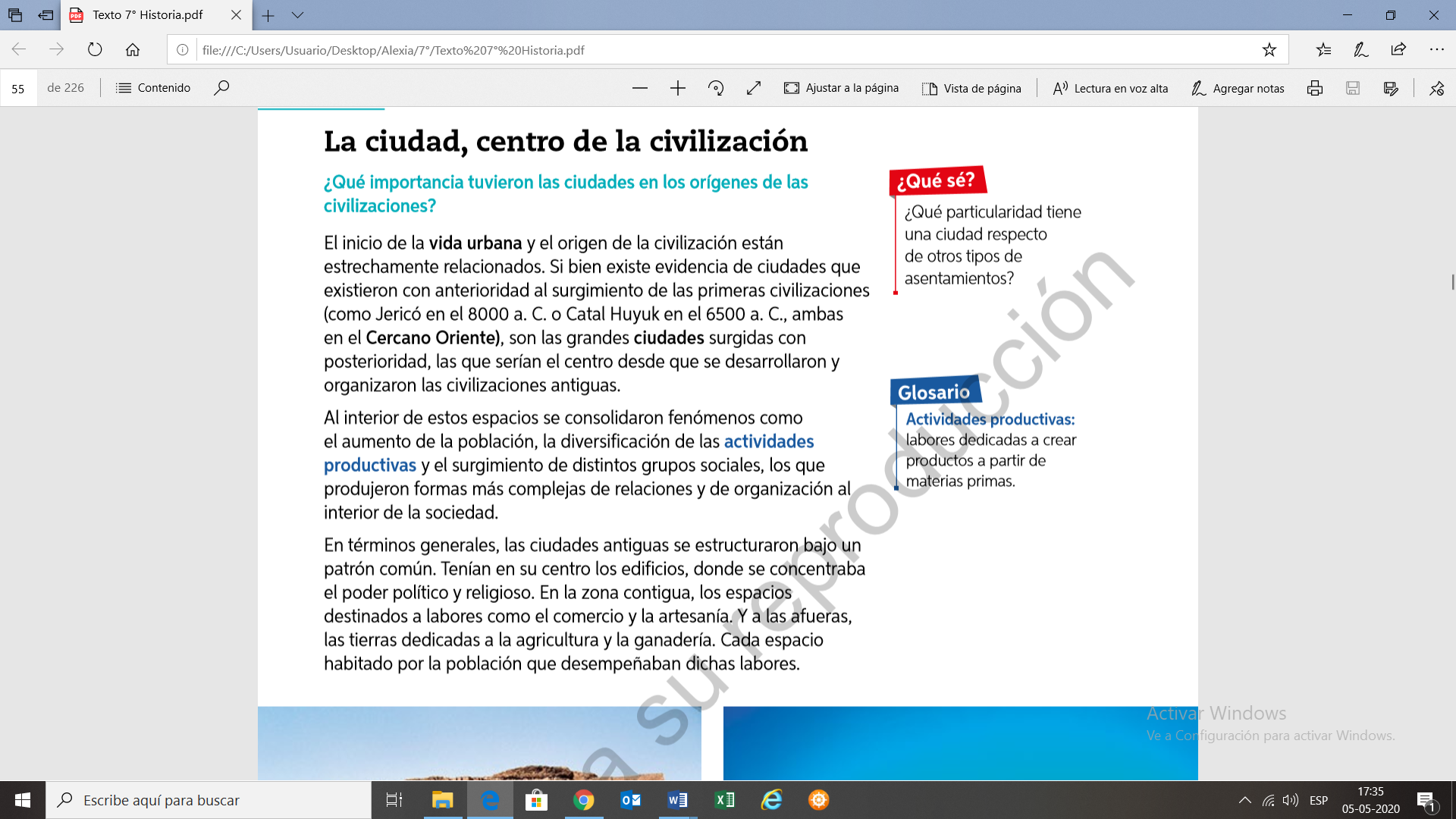 Ahora, ve el video del siguiente link:https://www.youtube.com/watch?v=OEN1z27QaEU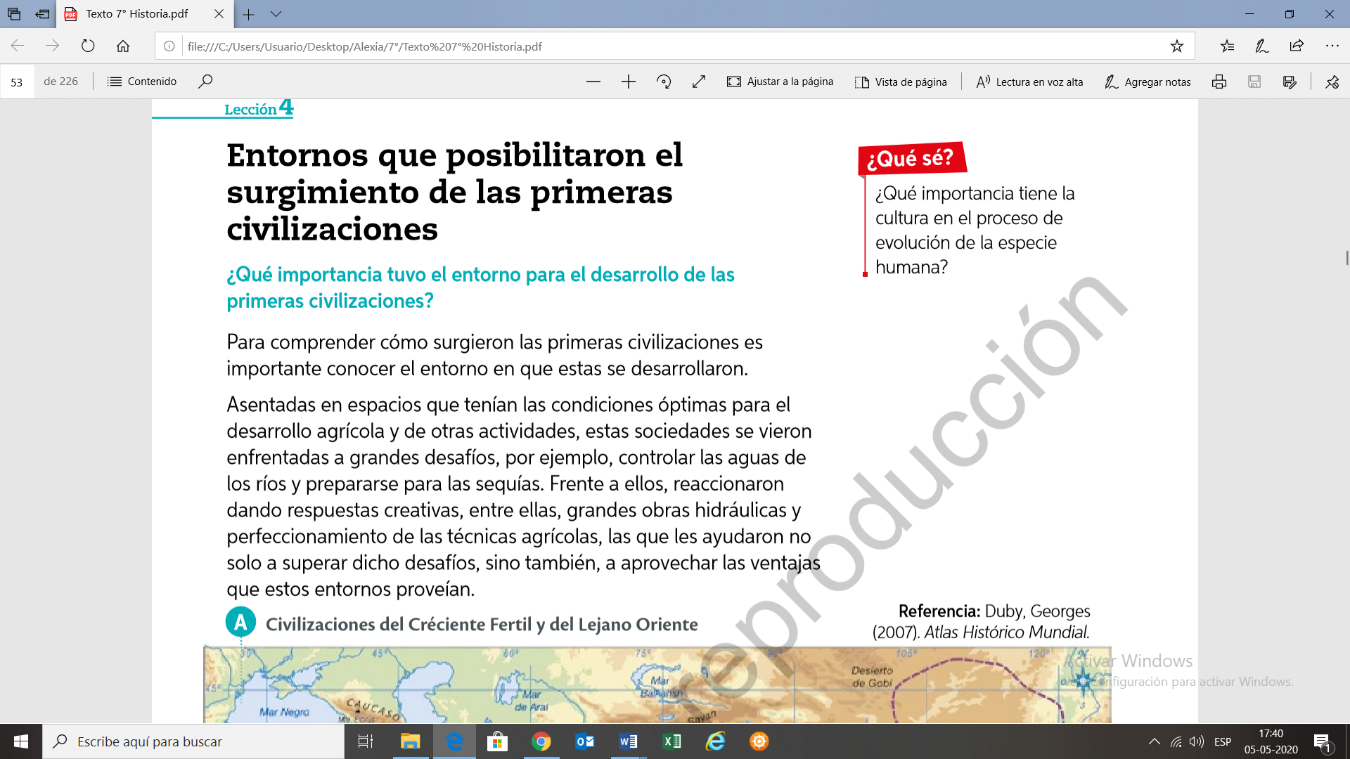 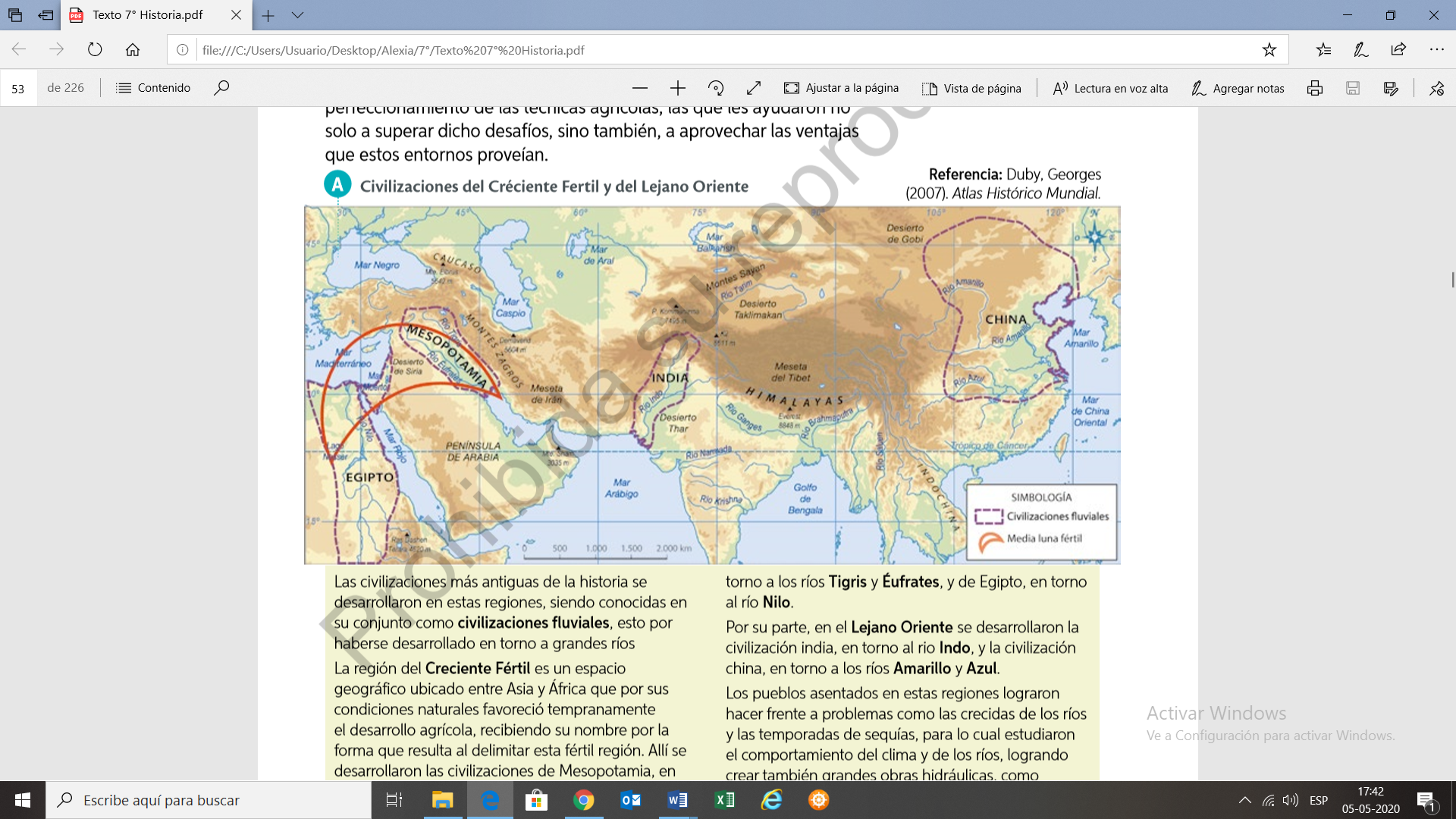 Luego de esto, responde las siguientes preguntas:¿Por qué a las primeras ciudades y civilizaciones se les denomina “fluviales”?………………………………………………………………………………………………………………………………………………………………………………………………………………………………………………………………………………………………………………………………………………………………¿Qué relación tienen estas urbes con la Revolución Neolítica?………………………………………………………………………………………………………………………………………………………………………………………………………………………………………………………………………………………………………………………………………………………………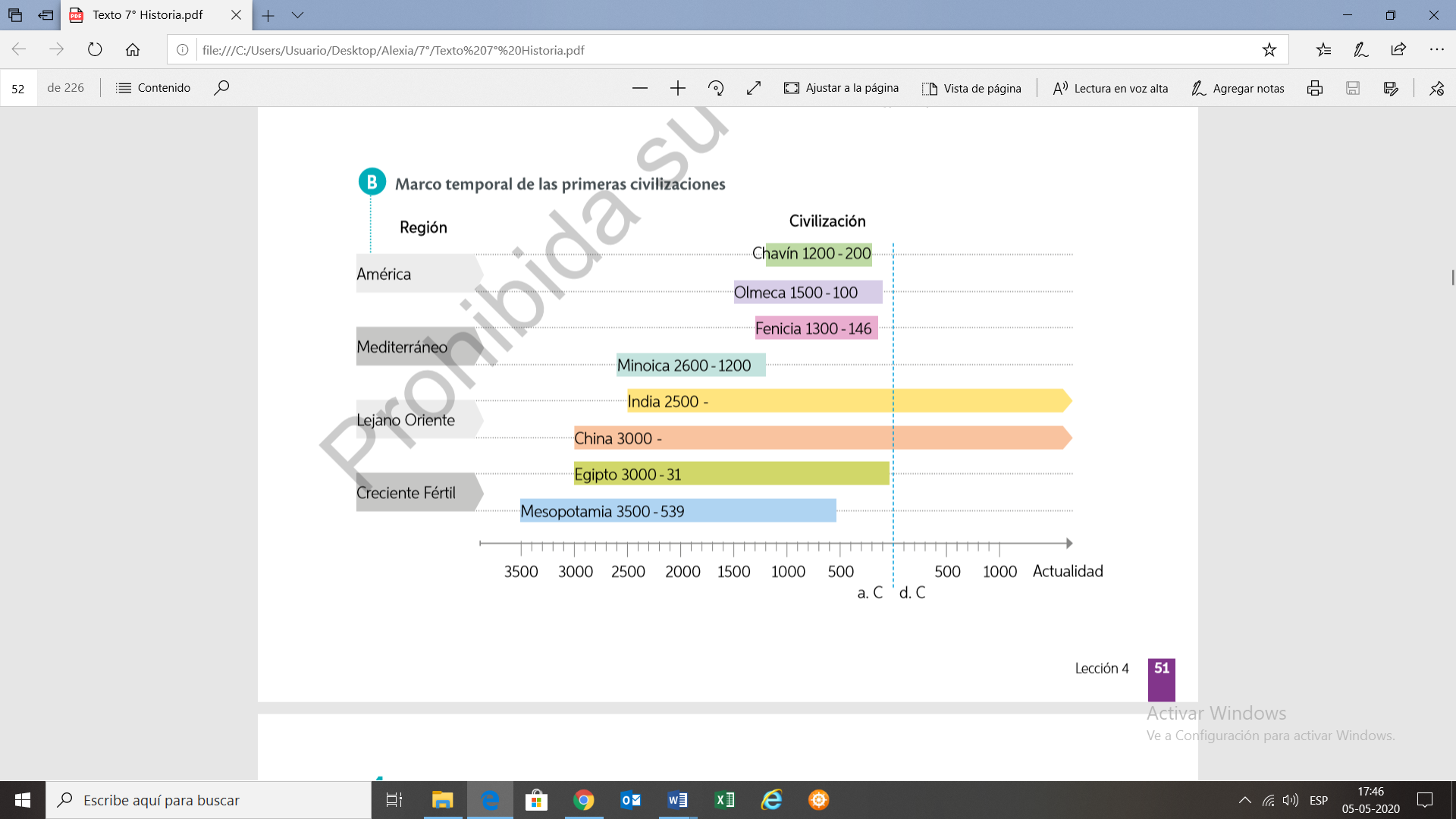 Como se puede apreciar en esta línea del tiempo, la humanidad reacciono de formas similares casi en paralelo temporal, pero en distintas regiones del planeta. Para profundizar en este tema, lee atentamente las páginas 52 y 53 y responde las preguntas de la pagina 53.